                                    37                                                                                                                                                     09.12.2020ПРОТОКОЛпубличных слушаний по проекту решенияСобрания депутатов Яльчикского сельского поселенияЯльчикского района Чувашской Республикис. Яльчики	                                                                       09 декабря 2020 годаНачало: 14 часов 00 минутПредседатель – Смирнова Алина Геннадьевна – глава Яльчикского сельского поселения Яльчикского района Секретарь – Левая Ольга Владимировна – заместитель главы администрации Яльчикского сельского поселения; Присутствуют: жители Яльчикского сельского поселения Яльчикского района Чувашской Республики – 15 человек и старосты д. Апанасово Темяши Антонов Ю.М.,  д. Байдеряково Борисов Б.Б.,  д. Тойдеряково Николаев В. А.,  с. Яльчики Адюков Н.Ф., Пчелов С.Г.ПОВЕСТКА ДНЯ:1. Рассмотрение проекта решения Собрания депутатов Яльчикского сельского поселения Яльчикского района Чувашской Республики "О бюджете  Яльчикского сельского поселения Яльчикского района Чувашской Республики на 2021 и на плановый период 2022 и 2023 годов".СЛУШАЛИ:Смирнову А.Г. – главу Яльчикского сельского поселения Яльчикского района, которая в своем выступлении ознакомила присутствующих с проектом решения Собрания депутатов Яльчикского сельского поселения Яльчикского района Чувашской Республики "О бюджете  Яльчикского сельского поселения Яльчикского района Чувашской Республики на 2021 и на плановый период 2022 и 2023 годов", обнародованным (опубликованным) в информационном бюллетене «Вестник Яльчикского сельского поселения Яльчикского района Чувашской Республики.ВЫСТУПИЛИ:Борисов Борис Борисович с предложением одобрить проект решения "О бюджете  Яльчикского сельского поселения Яльчикского района Чувашской Республики на 2021 и на плановый период 2022 и 2023 годов».Пчелов Сергей Геннадьевич – староста Яльчикского сельского поселения Яльчикского района Чувашской Республики, который   предложил одобрить проект "О бюджете  Яльчикского сельского поселения Яльчикского района Чувашской Республики на 2021 и на плановый период 2022 и 2023 годов».РЕШИЛИ: Рекомендовать Собранию депутатов принять  решение "О бюджете  Яльчикского сельского поселения Яльчикского района Чувашской Республики на 2021 и на плановый период 2022 и 2023 годов».Решение принято за – 20 человек против – нетвоздержавшихся – нетПредседатель                                                                                   А.Г. СмирноваСекретарь                                                                                         О.В. Левая    О внесении изменений в Устав Яльчикского сельского поселения Яльчикского района Чувашской РеспубликиВ целях приведения Устава Яльчикского сельского поселения в соответствие с Федеральным законом от 06 октября 2003 года № 131-ФЗ «Об общих принципах организации местного самоуправления в Российской Федерации», Закона Чувашской Республики от 18 октября 2004 года № 19 «Об организации местного самоуправления в Чувашской Республике» и в целях приведения Устава Яльчикского сельского поселения Яльчикского района Чувашской Республикив соответствии с действующим законодательством,  Собрание депутатов Яльчикского сельского поселения Яльчикского района Чувашской Республики р е ш и л о:1. Внести в  Устав Яльчикского сельского  поселения, принятый  решением Собрания депутатов Яльчикского сельского поселения от 13 сентября . № 8/1-с (с изменениями, внесенными решениями Собрания депутатов Яльчикского сельского поселения от 2 декабря .  № 9/1-с, от 26 июня . № 6/1-с, от 19 апреля . № 7/5, от 6 октября . № 21/1, от 3 августа . № 33/1, от 8 апреля . № 5/1, от 29 октября . № 10/2)   следующие изменения:1) часть 1 статьи 7 дополнить пунктом 17 следующего содержания:«17) предоставление сотруднику, замещающему должность участковогоуполномоченного полиции, и членам его семьи жилого помещения на период замещения сотрудником указанной должности.»;          2) дополнить статьей 14.1   следующего содержания:«Статья 14.1. Инициативные проекты1. В целях реализации мероприятий, имеющих приоритетное значение для жителей Яльчикского сельского поселения или его части, по решению вопросов местного значения или иных вопросов, право решения которых предоставлено органам местного самоуправления, в администрацию Яльчикского сельского поселения может быть внесен инициативный проект. Порядок определения части территории Яльчикского сельского поселения, на которой могут реализовываться инициативные проекты, устанавливается нормативным правовым актом Собрания депутатов Яльчикского сельского поселения.2. С инициативой о внесении инициативного проекта вправе выступить инициативная группа численностью не менее десяти граждан, достигших шестнадцатилетнего возраста и проживающих на территории Яльчикского сельского поселения, органы территориального общественного самоуправления, староста сельского населенного пункта (далее - инициаторы проекта). Минимальная численность инициативной группы может быть уменьшена нормативным правовым актом Собрания депутатов Яльчикского сельского поселения. Право выступить инициатором проекта в соответствии с нормативным правовым актом Собрания депутатов Яльчикского сельского поселения может быть предоставлено также иным лицам, осуществляющим деятельность на территории Яльчикского сельского поселения.3. Инициативный проект должен содержать следующие сведения:1) описание проблемы, решение которой имеет приоритетное значение для жителей Яльчикского сельского поселения или его части;2) обоснование предложений по решению указанной проблемы;3) описание ожидаемого результата (ожидаемых результатов) реализации инициативного проекта;4) предварительный расчет необходимых расходов на реализацию инициативного проекта;5) планируемые сроки реализации инициативного проекта;6) сведения о планируемом (возможном) финансовом, имущественном и (или) трудовом участии заинтересованных лиц в реализации данного проекта;7) указание на объем средств местного бюджета в случае, если предполагается использование этих средств на реализацию инициативного проекта, за исключением планируемого объема инициативных платежей;8) указание на территорию Яльчикского сельского поселения или его часть, в границах которой будет реализовываться инициативный проект, в соответствии с порядком, установленным нормативным правовым актом Собрания депутатов Яльчикского сельского поселения;9) иные сведения, предусмотренные нормативным правовым актом Собрания депутатов Яльчикского сельского поселения.4. Инициативный проект до его внесения в администрацию Яльчикского сельского поселения подлежит рассмотрению  на собрании или конференции граждан, в том числе на собрании или конференции граждан по вопросам осуществления территориального общественного самоуправления, в целях обсуждения инициативного проекта, определения его соответствия интересам жителей Яльчикского сельского поселения или его части, целесообразности реализации инициативного проекта, а также принятия   собранием или конференцией граждан решения о поддержке инициативного проекта. При этом возможно рассмотрение нескольких инициативных проектов на  одном собрании или на одной конференции граждан.Нормативным правовым актом Собрания депутатов Яльчикского сельского поселения может быть предусмотрена возможность выявления мнения граждан по вопросу о поддержке инициативного проекта также путем опроса граждан, сбора их подписей.Инициаторы проекта при внесении инициативного проекта в администрацию Яльчикского сельского поселения прикладывают к нему соответственно протокол   собрания или конференции граждан, результаты опроса граждан и (или) подписные листы, подтверждающие поддержку инициативного проекта жителями Яльчикского сельского поселения или его части.5. Информация о внесении инициативного проекта в администрацию Яльчикского сельского поселения подлежит опубликованию (обнародованию) и размещению на официальном сайте Яльчикского сельского поселения в информационно-телекоммуникационной сети "Интернет" в течение трех рабочих дней со дня внесения инициативного проекта в администрацию Яльчикского сельского поселения и должна содержать сведения, указанные в части 3 настоящей статьи, а также об инициаторах проекта. Одновременно граждане информируются о возможности представления в администрацию Яльчикского сельского поселения своих замечаний и предложений по инициативному проекту с указанием срока их представления, который не может составлять менее пяти рабочих дней. Свои замечания и предложения вправе направлять жители Яльчикского сельского поселения, достигшие шестнадцатилетнего возраста. В случае, если администрация Яльчикского сельского поселения не имеет возможности размещать указанную информацию в информационно-телекоммуникационной сети "Интернет", указанная информация размещается на официальном сайте  муниципального района, в состав которого входит данное поселение. В сельском населенном пункте указанная информация может доводиться до сведения граждан старостой сельского населенного пункта.6. Инициативный проект подлежит обязательному рассмотрению администрацией Яльчикского сельского поселения в течение 30 дней со дня его внесения. Администрация Яльчикского сельского поселения по результатам рассмотрения инициативного проекта принимает одно из следующих решений:1) поддержать инициативный проект и продолжить работу над ним в пределах бюджетных ассигнований, предусмотренных решением о местном бюджете, на соответствующие цели и (или) в соответствии с порядком составления и рассмотрения проекта местного бюджета (внесения изменений в решение о местном бюджете);2) отказать в поддержке инициативного проекта и вернуть его инициаторам проекта с указанием причин отказа в поддержке инициативного проекта.7. Администрация Яльчикского сельского поселения принимает решение об отказе в поддержке инициативного проекта в одном из следующих случаев:1) несоблюдение установленного порядка внесения инициативного проекта и его рассмотрения;2) несоответствие инициативного проекта требованиям федеральных законов и иных нормативных правовых актов Российской Федерации, законов и иных нормативных правовых актов Чувашской Республики, настоящему Уставу;3) невозможность реализации инициативного проекта ввиду отсутствия у органов местного самоуправления необходимых полномочий и прав;4) отсутствие средств местного бюджета в объеме средств, необходимом для реализации инициативного проекта, источником формирования которых не являются инициативные платежи;5) наличие возможности решения описанной в инициативном проекте проблемы более эффективным способом;6) признание инициативного проекта не прошедшим конкурсный отбор.8. Администрация Яльчикского сельского поселения вправе, а в случае, предусмотренном пунктом 5 части 7 настоящей статьи, обязана предложить инициаторам проекта совместно доработать инициативный проект, а также рекомендовать представить его на рассмотрение органа местного самоуправления иного муниципального образования или государственного органа в соответствии с их компетенцией.9. Порядок выдвижения, внесения, обсуждения, рассмотрения инициативных проектов, а также проведения их конкурсного отбора устанавливается Собрания депутатов Яльчикского сельского поселения.10. В отношении инициативных проектов, выдвигаемых для получения финансовой поддержки за счет межбюджетных трансфертов из бюджета Чувашской Республики, требования к составу сведений, которые должны содержать инициативные проекты, порядок рассмотрения инициативных проектов, в том числе основания для отказа в их поддержке, порядок и критерии конкурсного отбора таких инициативных проектов устанавливаются в соответствии с законом и (или) иным нормативным правовым актом Чувашской Республики. В этом случае требования частей 3, 6, 7, 8, 9, 11 и 12 настоящей статьи не применяются.11. В случае, если в администрацию Яльчикского сельского поселения внесено несколько инициативных проектов, в том числе с описанием аналогичных по содержанию приоритетных проблем, администрация Яльчикского сельского поселения организует проведение конкурсного отбора и информирует об этом инициаторов проекта.12. Проведение конкурсного отбора инициативных проектов возлагается на коллегиальный орган (комиссию), порядок формирования и деятельности которого определяется нормативным правовым актом Собрания депутатов Яльчикского сельского поселения. Состав коллегиального органа (комиссии) формируется администрацией Яльчикского сельского поселения. При этом половина от общего числа членов коллегиального органа (комиссии) должна быть назначена на основе предложений Собрания депутатов Яльчикского сельского поселения. Инициаторам проекта и их представителям при проведении конкурсного отбора должна обеспечиваться возможность участия в рассмотрении коллегиальным органом (комиссией) инициативных проектов и изложения своих позиций по ним.13. Инициаторы проекта, другие граждане, проживающие на территории соответствующего муниципального образования, уполномоченные  собранием или конференцией граждан, а также иные лица, определяемые законодательством Российской Федерации, вправе осуществлять общественный контроль за реализацией инициативного проекта в формах, не противоречащих законодательству Российской Федерации.14. Информация о рассмотрении инициативного проекта администрацией Яльчикского сельского поселения, о ходе реализации инициативного проекта, в том числе об использовании денежных средств, об имущественном и (или) трудовом участии заинтересованных в его реализации лиц, подлежит опубликованию (обнародованию) и размещению на официальном сайте Яльчикского сельского поселения в информационно-телекоммуникационной сети "Интернет". Отчет администрации Яльчикского сельского поселения об итогах реализации инициативного проекта подлежит опубликованию (обнародованию) и размещению на официальном сайте Яльчикского сельского поселения в информационно-телекоммуникационной сети "Интернет" в течение 30 календарных дней со дня завершения реализации инициативного проекта. В случае, если администрация Яльчикского сельского поселения не имеет возможности размещать указанную информацию в информационно-телекоммуникационной сети "Интернет", указанная информация размещается на официальном сайте муниципального района, в состав которого входит данное поселение. В сельском населенном пункте указанная информация может доводиться до сведения граждан старостой сельского населенного пункта.»;2) в статье 16: а) часть 1 после слов "и должностных лиц местного самоуправления," дополнить словами "обсуждения вопросов внесения инициативных проектов и их рассмотрения,";б) часть 2 дополнить абзацем следующего содержания:"В собрании граждан по вопросам внесения инициативных проектов и их рассмотрения вправе принимать участие жители соответствующей территории, достигшие шестнадцатилетнего возраста. Порядок назначения и проведения собрания граждан в целях рассмотрения и обсуждения вопросов внесения инициативных проектов определяется нормативным правовым актом Собрания депутатов Яльчикского сельского поселения.";3) статью 18   дополнить частью 8.1  следующего содержания:"8.1. Органы территориального общественного самоуправления могут выдвигать инициативный проект в качестве инициаторов проекта.";4) часть 6   статьи 18.1   дополнить пунктом 5 следующего содержания:"5) вправе выступить с инициативой о внесении инициативного проекта по вопросам, имеющим приоритетное значение для жителей сельского населенного пункта."; 5) в статье 19:а) абзац третий части 1 дополнить предложением следующего содержания: "В опросе граждан по вопросу выявления мнения граждан о поддержке инициативного проекта вправе участвовать жители Яльчикского сельского поселения или его части, в которых предлагается реализовать инициативный проект, достигшие шестнадцатилетнего возраста.";б) часть 2  дополнить пунктом 3 следующего содержания:"3) жителей Яльчикского сельского поселения или его части, в которых предлагается реализовать инициативный проект, достигших шестнадцатилетнего возраста, - для выявления мнения граждан о поддержке данного инициативного проекта.";в) часть 3  дополнить предложением следующего содержания: «Для проведения опроса граждан может использоваться официальный сайт Яльчикского сельского поселения в информационно-телекоммуникационной сети "Интернет".»;г) часть 4  дополнить абзацем следующего содержания:"порядок идентификации участников опроса в случае проведения опроса граждан с использованием официального сайта Яльчикского сельского поселения в информационно-телекоммуникационной сети "Интернет"."; 6)  часть 3 статьи 28 дополнить предложением следующего содержания: "Депутату Собрания депутатов Яльчикского сельского поселения для осуществления своих полномочий на непостоянной основе гарантируется сохранение места работы (должности) на период, составляющий в совокупности три рабочих дня в месяц.";7) дополнить статьей 56.1  следующего содержания:"Статья 56.1. Финансовое и иное обеспечение реализации инициативных проектов1. Источником финансового обеспечения реализации инициативных проектов, предусмотренных статьей 14.1 настоящего Устава, являются предусмотренные решением о местном бюджете бюджетные ассигнования на реализацию инициативных проектов, формируемые в том числе с учетом объемов инициативных платежей и (или) межбюджетных трансфертов из бюджета Чувашской Республики, предоставленных в целях финансового обеспечения соответствующих расходных обязательств муниципального образования.2. Под инициативными платежами понимаются денежные средства граждан, индивидуальных предпринимателей и образованных в соответствии с законодательством Российской Федерации юридических лиц, уплачиваемые на добровольной основе и зачисляемые в соответствии с Бюджетным кодексом Российской Федерации в местный бюджет в целях реализации конкретных инициативных проектов.3. В случае, если инициативный проект не был реализован, инициативные платежи подлежат возврату лицам (в том числе организациям), осуществившим их перечисление в местный бюджет. В случае образования по итогам реализации инициативного проекта остатка инициативных платежей, не использованных в целях реализации инициативного проекта, указанные платежи подлежат возврату лицам (в том числе организациям), осуществившим их перечисление в местный бюджет.Порядок расчета и возврата сумм инициативных платежей, подлежащих возврату лицам (в том числе организациям), осуществившим их перечисление в местный бюджет, определяется нормативным правовым актом Собрания депутатов Яльчикского сельского поселения.4. Реализация инициативных проектов может обеспечиваться также в форме добровольного имущественного и (или) трудового участия заинтересованных лиц.".2. Настоящее решение вступает в силу после его государственной регистрации и официального опубликования, за исключением положений, для которых настоящим решением установлены иные сроки вступления их в силу.3. Пункты 1, 2, 3, 4, 5 и 7 части 1 настоящего решения вступают в силу с 1 января 2021 года.4. Действие положений статей 14.1 и 56.1  Устава Яльчикского сельского поселения не распространяется на правоотношения, возникшие до дня вступления в силу настоящего решения.Председатель Собрания депутатов  Яльчикского сельского поселения            Н.Ф. МалышкинГлава   Яльчикского  сельского поселения                                                            А.Г. Смирнова_____________________________________________________________________________      Информационный бюллетень «Вестник Яльчикского сельского поселения Яльчикского района Чувашской Республики» отпечатан в администрации Яльчикского сельского поселения Яльчикского района Чувашской Республики.      Адрес: с. Яльчики, ул. Советская, дом №2                                                               Тираж -  10 экз.   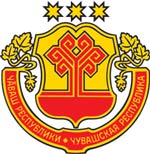 Информационный бюллетеньВестникЯльчикского сельского поселенияЯльчикского районаЧувашской РеспубликиУтвержден Решением Собрания депутатов Яльчикского сельского поселения Яльчикского районаЧувашской Республики от  01.02.2008 г. № 2/4-сЧёваш РеспубликиЕлч.к район.Елч.к ял поселений.нДепутатсен пухёв.ЙЫШЁНУ2020        ноябр.н    10 -м.ш. №  3/1  Елч.к ял.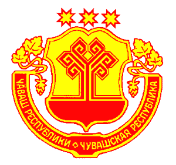 Чувашская  РеспубликаЯльчикский районСобрание депутатовЯльчикскогосельского поселенияРЕШЕНИЕ10 ноября   .  №3/1 село Яльчики